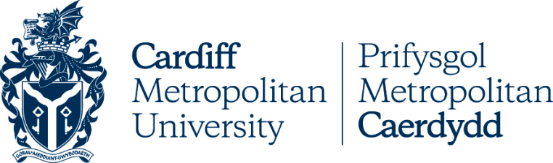 POLISI RHEOLI YNNI A CHARBONMae Prifysgol Metropolitan Caerdydd yn cydnabod bod pob agwedd ar ei gweithrediadau yn defnyddio ynni.  Mae'r brifysgol wedi ymrwymo i sicrhau gwelliant parhaus mewn perfformiad ynni ledled ei hystâd.  Mae'r polisi hwn yn cefnogi Polisi Amgylchedd a Chynaliadwyedd y Brifysgol ac yn amlinellu nodau'r brifysgol i leihau ei defnydd o ynni a'i hallyriadau carbon yn unol â'r Cynllun Rheoli Carbon.Yn unol â pholisi Llywodraeth Cymru i leihau allyriadau carbon ar draws y sector, mae'r Brifysgol wedi ymrwymo i reoli ynni i leihau'r defnydd a chostau a lleihau tanwydd ffosil tra'n cyfrannu at werthoedd y Brifysgol wrth greu amgylchedd gweithio/byw derbyniol i fyfyrwyr a staff.Cydnabyddir y bydd angen newidiadau mawr,hir dymor er mwyn cyflawni'r nodau hyn.Lleihau'r defnydd o ynni gweithredol ac allyriadau carbon cysylltiedig yn unol â'r targedau lleihau carbon a ddogfennwyd.Datblygu ac annog diwylliant o gydgyfrifoldeb tuag at ymwybyddiaeth o ynni a hyrwyddo manteision arbed ynni i fyfyrwyr a staff, contractwyr ac ymwelwyr â'n hystâd.Parhau i fuddsoddi yn y seilwaith sydd ei angen i fesur, monitro ac adrodd ar ddefnyddio ynni, cost ac allyriadau carbon ym mhob rhan o'r Brifysgol.Ymdrechu i gyflawni'r safonau effeithlonrwydd ynni uchaf posibl ar gyfer adeiladau newydd ac adeiladau a addaswyd at ddibenion gwahanol, gan ystyried y defnydd o ynni a goblygiadau allyriadau carbon pob datblygiad ystad gyfan.Caffael ynni'n gost-effeithiol, gan nodi opsiynau ar gyfer ffynonellau adnewyddadwy a lleol ardystiedig er mwyn lleihau allyriadau carbon ac allyriadau nwyon tŷ gwydr eraill a'r defnydd o danwydd ffosil.Cydymffurfio â'r holl ofynion cyfreithiol perthnasol, targedau sector a chanllawiau eraill sy'n gysylltiedig ag ynni y mae'r Brifysgol yn tanysgrifio iddynt.Sicrhau'r ffordd fwyaf posibl o weithredu offer ac offer presennol ar draws y Brifysgol er mwyn sicrhau'r effeithlonrwydd ynni mwyaf posibl a buddsoddi mewn technolegau carbon isel ac adnewyddadwy lle mae cyfleoedd yn codi.Ystyried y defnydd o ynni ac effeithiau allyriadau carbon penderfyniadau caffael yn gynnar ac integreiddio gwybodaeth am gylch oes ynni yn llawn i benderfyniadau prynu.
Mae'r ddogfen hon wedi'i chreu, ei hadolygu a'i chymeradwyo gan y Pwyllgor Cynaliadwyedd Ebrill 2020, sy'n cynnwys Partneriaethau Dirprwy Is-Ganghellor ac Ymgysylltu Allanol, Rheolwr Ymgysylltu â Chynaliadwyedd, Perchnogion Agweddau EMS, Undeb y Myfyrwyr – Llywydd yr SU a Swyddog Amgylcheddol Rhan-amser yr SU, Undebau Llafur a chynrychiolwyr Academaidd yr Ysgolion.  Cyflwynwyd y drafft i ymgynghoriadau'r Grwpiau Ffocws gwirfoddolwyr staff a myfyrwyr. Cafodd ei ddiweddaru a’i chymeradwyo gan y Bwyllgor Cynaliadwyedd ar Medi 3 2020  Os oes gennych unrhyw sylwadau neu os hoffech wirfoddoli ar gyfer adolygu’r Strategaeth / Polisi Cynaliadwyedd, cysylltwch â  Sustainability@cardiffmet.ac.uk Dyddiad cymeradwyo:Pwyllgor Cynaliadwyedd Medi 2020 Dyddiad yr adolygiad nesaf:Medi 2022Asesiad o'r Effaith ar Gydraddoldeb: